Elizabeth Havens
August 20, 1819 – March 20, 1885

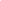 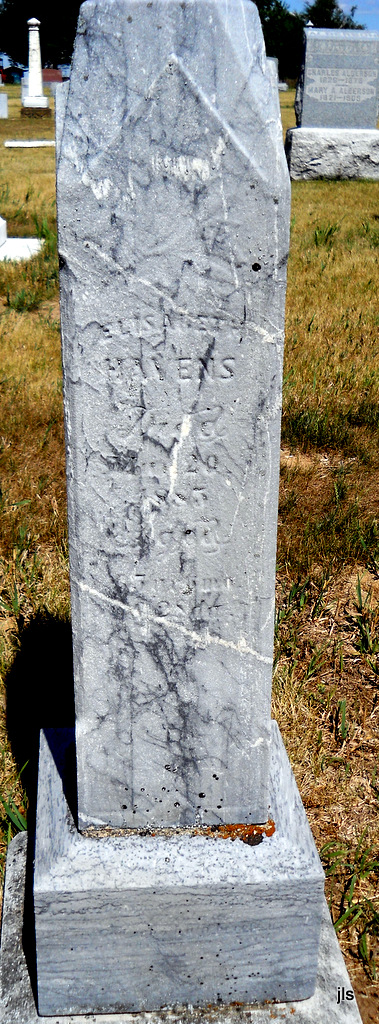 Photo by Jackie SandersNo obit found at this time